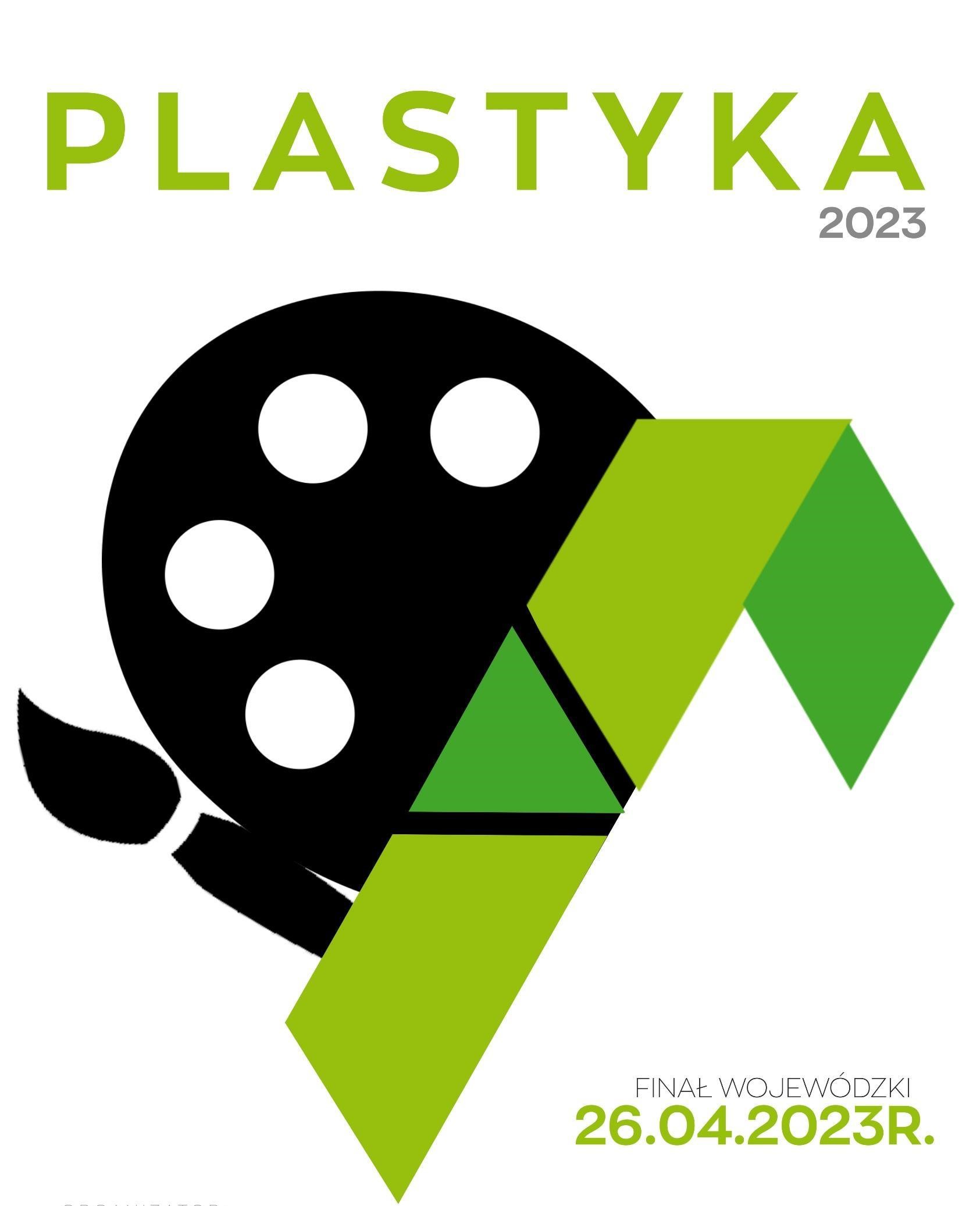 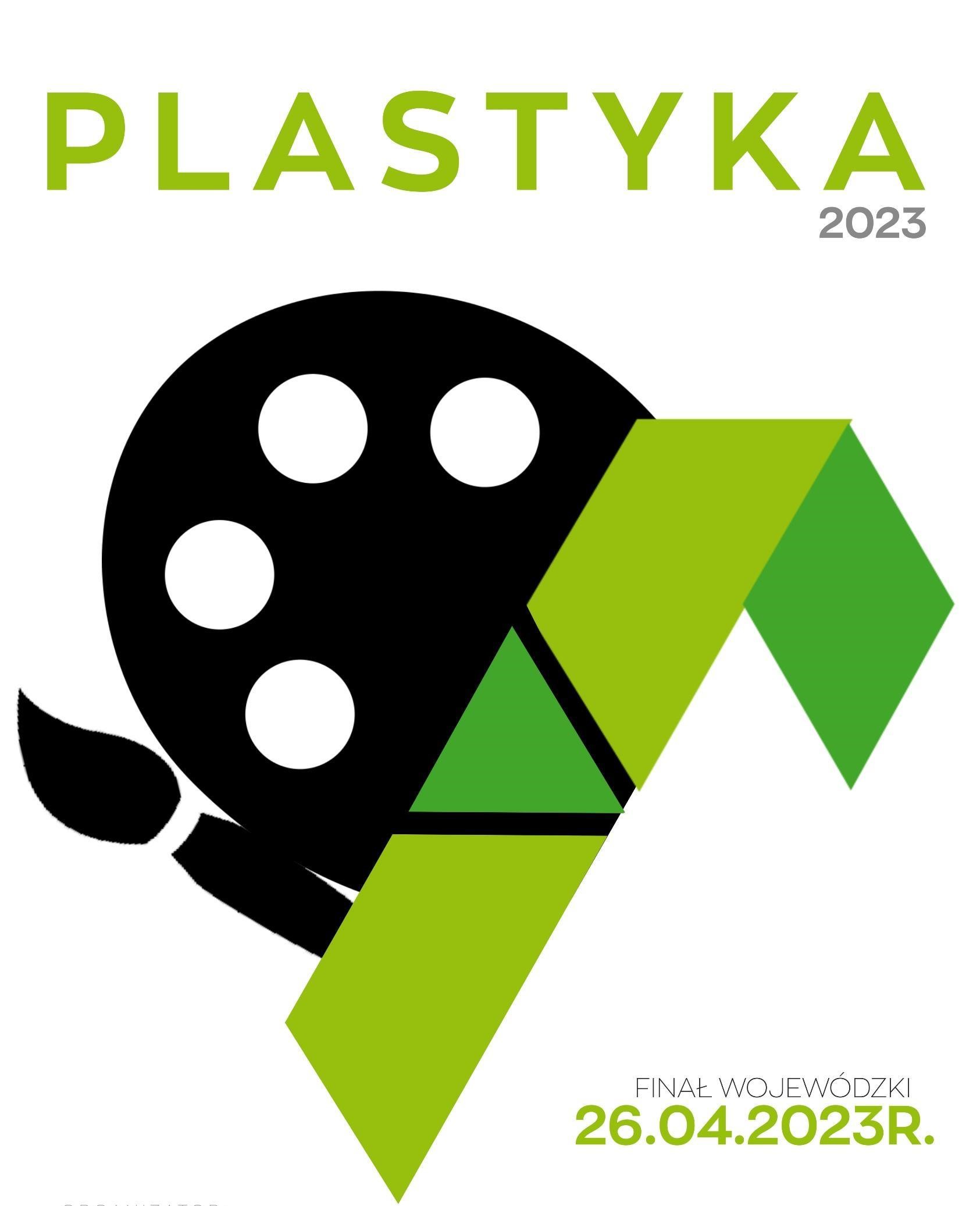 R E G U L A M I N 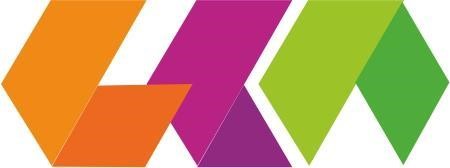 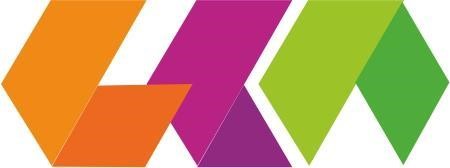        TERMIN                                  11.04.2024 r. godz. 9.00   MIEJSCE                                      Urząd Gminy Skąpe, Skąpe 65, 66-213 Skąpe        PRZEBIEG                               	▪  Wykonanie kreatywnej pracy plastycznej KONFRONTACJI:                    ▪  Uczestnik  wykona jedną pracę plastyczną na płótnie malarskim A4. (tj. farby, kredki, węgiel, mazaki itp.)  w technice   dowolnej z wykluczeniem form przestrzennych, brokatów i akcesoriów pasmanteryjnych. ▪ 	Ważne! Organizator zapewnia tylko podstawowe materiały tj.: płótno A4, nożyczki, ołówki, gumki do mazania, pędzle i farby akrylowe (kolory podstawowe).                                                                            ▪     Czas wykonania pracy dla kat. 0 wynosi 1 godzinę zegarową. 	                                                             ▪     Czas wykonania pracy dla kat. 1, 2  i 3 wynosi 2 godziny zegarowe. 	                                                             ▪     Czas wykonania pracy dla kat. 4 wynosi 3 godziny zegarowe z przerwą. ▪   Praca musi być wykonana samodzielnie, bez pomocy osób trzecich z wykorzystaniem środków własnych. Niedopuszczalne jest korzystanie z telefonu komórkowego ani żadnych innych urządzeń mobilnych.               TEMAT PRACY : WIOSENNE WARIACJE ▪ Organizator:  Gmina Skąpe i Gminna Biblioteka Publiczna w Skąpem ▪ Do Etapu Powiatowego zakwalifikują się wykonawcy wskazani przez Radę Artystyczną Gminy max 5 osób. ZGŁOSZENIA : ▪ Zgłoszenie uczestnictwa należy dokonać w nieprzekraczalnym terminie do 08 kwietnia 2024 roku.                                 ▪ Formularze zgłoszeniowe dostępne będą u dyrektorów szkół na terenie Gminy Skąpe, jak również w Urzędzie Gminy                                      Skąpe, pok. Nr 9                                 ▪ Warunkiem koniecznym przystąpienia do konfrontacji jest dostarczenie w dniu konfrontacji lub podpisanie na miejscu,                                      podpisanej zgody rodziców/opiekunów prawnych (zał. nr 1). 		. 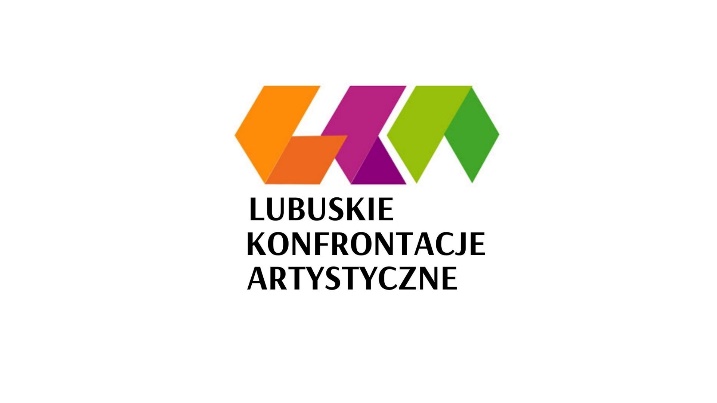  KARTA ZGŁOSZENIOWA LUBUSKIE KONFRONTACJE ARTYSTYCZNE (LKA) – Twórczość plastyczna Jako rodzic/przedstawiciel ustawowy dziecka /podopiecznego wyrażam zgodę na jego udział w eliminacjach gminnych w ramach Lubuskich Konfrontacjach Artystycznych – Twórczość plastycznaDane uczestnika: Dane rodzica/opiekuna prawnego uczestnika:  ……………………………………… (podpis rodzica/opiekuna prawnego dziecka)Zgoda na przetwarzanie danych osobowych uczestnika LKA *Wyrażam zgodę na przetwarzanie danych osobowych moich i mojego  mojego dziecka/podopiecznego……………………………………………………………….........................................................................................................imię i nazwisko uczestnikaprzez Urząd Gminy Skąpe, celu organizacji i przeprowadzenia eliminacji gminnych w ramach Lubuskich Konfrontacji Artystycznych – Twórczość plastyczna, zgodnie z art.6 ust 1 lit. a rozporządzenia Parlamentu Europejskiego i Rady (UE) 2016/679 z 27 kwietnia 2016 r. w sprawie ochrony osób fizycznych w związku z przetwarzaniem danych osobowych i w sprawie swobodnego przepływu takich danych oraz uchylenia dyrektywy 95/46/WE (RODO). * Wyrażam zgodę na nieodpłatne wykorzystanie wizerunku mojego dziecka, w celu realizacji działań promocyjnych. Niniejsza zgoda dotyczy w szczególności wykorzystania wizerunku poprzez zamieszczenie fotografii/filmu, danych osobowych uczestnika LKA w publikacji na portalu społecznościowym Facebook oraz na stronie internetowej prowadzonej przez organizatora eliminacji gminnych w ramach LKA .  Niniejsza zgoda nie jest ograniczona czasowo ani terytorialnie.  * akceptuję Regulamin Lubuskich Konfrontacji Artystycznych ………………………………………….…………………                                                                                                     	                                                       Data i podpis rodzica/opiekuna prawnego *zaznaczyć właściwe KLAUZULA INFORMACYJNAZgodnie z art. 13 ust. 1 i ust.2 Rozporządzenia Parlamentu Europejskiego i Rady (UE) 2016/679 z dnia 27 kwietnia 2016 r. w sprawie ochrony osób fizycznych w związku z przetwarzaniem danych osobowych iw sprawie swobodnego przepływu takich danych oraz uchylenia dyrektywy 95/46/WE (RODO):Administratorem danych osobowych jest Urząd Gminy Skąpe, Skąpe 65, 66-213 Skąpe Z Inspektorem Ochrony Danych można skontaktować się mailowo: iod@skape.pl . Dane osobowe przetwarzane będą w celu organizacji eliminacji gminnych w ramach LKA, organizowanych przez Urząd Gminy Skąpe, na podstawie zgody na przetwarzanie danych osobowych (art. 6 ust. 1 lit. a RODO).Dane osobowe Pani/Pana dziecka będą przechowywane przez okres realizacji LKA jego promocji na profilu społecznościowym Facebook oraz stronie internetowej prowadzonej przez Organizatora; dane osobowe będą przechowywane w okresie przewidzianym dla celów sprawozdawczości wymaganej przepisami prawa.W związku z przetwarzaniem danych w celach wskazanych powyżej, dane osobowe mogą być udostępniane innym odbiorcom lub kategoriom odbiorców danych osobowych, na podstawie przepisów prawa.Ma Pani/Pan prawo dostępu do treści danych oraz prawo ich sprostowania, usunięcia, ograniczenia przetwarzania, prawo do przenoszenia danych, prawo wniesienia sprzeciwu, prawo do cofnięcia zgody w danym momencie bez wpływu na zgodność z prawem przetwarzania, którego dokonano na podstawie zgody przed jej cofnięciem.Ma Pani/Pan prawo wniesienia skargi do organu nadzorczego – Prezesa Urzędu Ochrony Danych Osobowych, gdy uzna Pani/Pan, iż przetwarzanie danych osobowych dotyczących uczestnika, narusza przepisy RODO.Podanie danych osobowych uczestnika LKA oraz opiekuna prawnego dziecka jest dobrowolne, jednakże niezbędne do wzięcia udziału w LKA.  UCZESTNICY KONKURSU:       	Przedszkolaki, uczniowie szkół podstawowych i szkół średnich.	CELE :Doskonalenie umiejętności dzieci i młodzieży w dziedzinie twórczości plastycznej. 	Integracja dzieci i młodzieży oraz wymiana doświadczeń między instruktorami.  Stworzenie możliwości prezentacji swoich prac oraz ich konfrontacji z innymi.KATEGORIE 	KAT. 0 	KAT. 1 	                        KAT. 2                          KAT. 3                    KAT. 4      PRZEDSZKOLAKI 	KLASY I-III 	KLASY IV-VI 	KLASY VII-VIII          szkoły  ponadpodstawowe			                                                                                                                                                                                                                                                             (szkoły Podstawowe)WYKONAWCZE:  	KAT. 0 	KAT. 1 	                        KAT. 2                          KAT. 3                    KAT. 4      PRZEDSZKOLAKI 	KLASY I-III 	KLASY IV-VI 	KLASY VII-VIII          szkoły  ponadpodstawowe			                                                                                                                                                                                                                                                             (szkoły Podstawowe)KRYTERIA OCENA : ▪  Ocena prac dokonana zostanie przez Radę Artystyczną Konkursu +▪ 	Ocenie podlegać będzie: Zgodność pracy tematem. Estetyka wykonanej pracy. Oryginalność i pomysłowość. Walory artystyczne Stopień umiejętności technicznych.  ▪        Obrady Rady Artystycznej są tajne. WYNIKI: ▪ Wyniki zostaną podane najpóźniej dzień po konkursie oraz opublikowane na  stronie FB, jak również każdy uczestnik zostanie powiadomiony telefonicznie. NAGRODY:  NAGRODA RZECZOWA 	 DYPLOM   Dla wszystkich uczestników dyplom za udział, drobny poczęstunek, ciepłe i zimne napoje  Dodatkowych informacji nt. konkursu udziela Pani Anna Cieplicka pod nr tel. 068 3470541 lub w Urzędzie Gminy Skąpe, pok. Nr 9.Imię i nazwisko uczestnika  Data, miejsce urodzeniaNazwa i adres placówki Imię i nazwisko rodzica/opiekuna prawnego dzieckaNumer telefonu kontaktowego